Рабочий листМеханические устройства вычисления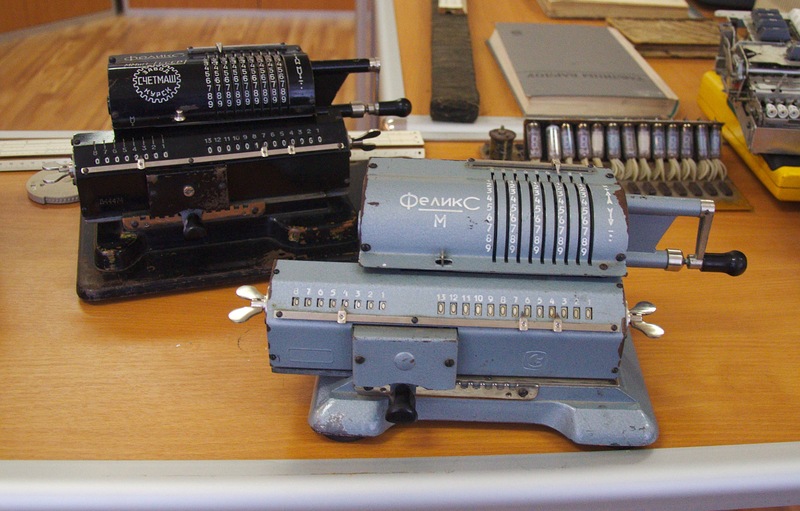 Этап 1. Заполните таблицу, перечислив в ней как минимум четыре электронных устройства, представленных в музее.Этап 2. Выберите одно устройство из таблицы для более детального анализа.Устройство №____Автор устройства:_____________________________________________________________Где его применяют/можно применять сегодня?____________________________________________________________________________________________________________________________________Алгоритм работы на естественном языке:_________________________________________________________________________________________________________________________________________________________________________________________________________________________________________________________________________________________________________________________________________________________________________________________________________________________________________________________________________________________________________________________________________________________Этап 3. Составьте графический алгоритм работы данного устройства в виде блок-схемы.(элементы блок-схемы смотрите textpup1.png)Этап 4. Составьте трассировочную таблицу для данного алгоритма.Этап 5. Исходя из полученных данных, напишите программу, которая продемонстрирует вычислительную работу выбранного вами устройства.Программа должна работать следующим образом: Ввод данных соответствует вводу данных вычислительного устройства.Алгоритм работы программы соответствует алгоритму работы устройства.Вычислительные возможности программы полностью совпадают с теми, которые указаны на вычислительном устройстве.Вывод данных производится в отдельно отведённой области.Продумана кнопка очистки и сброса показателей.Этап 6.Примерный пользовательский интерфейс программы:№НазваниеДата изобретенияСтранаИзображениеМаксимальная вычислительная способность 